МИНИСТЕРСТВО ЗДРАВООХРАНЕНИЯ РОССИЙСКОЙ ФЕДЕРАЦИИОБЩАЯ ФАРМАКОПЕЙНАЯ СТАТЬЯГлюкозамина гидрохлорид				        ФСГлюкозаминGlucosamini hydrochloridum	             Взамен ВФС 42-3512-99Настоящая фармакопейная статья распространяется на глюкозамина гидрохлорид 2-амино-2-дезокси-β-D-глюкопиранозы гидрохлорид, получаемый из сырья животного происхождения и соответствующий требованиям ОФС «Фармацевтические субстанции животного происхождения», и применяемый для производства лекарственных препаратов.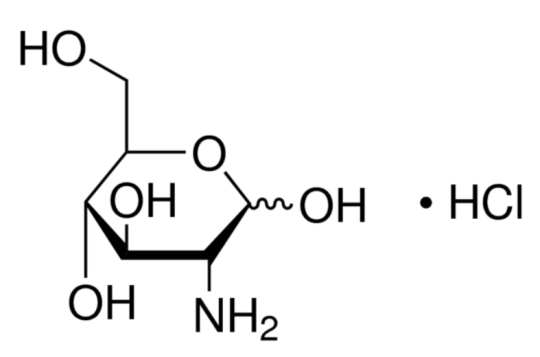 Cодержит не менее 98,0 % и не более 102,0 % глюкозамина гидрохлорида С6Н13NО5 · НCIв пересчете на сухое вещество. Описание. Белый кристаллический порошок, без запаха.Растворимость. Легко растворим в воде, практически нерастворим в спирте 96 % и хлороформе.ПодлинностьИК-спектрометрия. Инфракрасный спектр субстанции, снятый в диске с калия бромидом, в области от 4000 до 400 см-1 по положению полос поглощения должен соответствовать спектру стандартного образца глюкозамина гидрохлорида. В соответствии с требованиями ОФС «Спектрометрия в инфракрасной области».Высокоэффективная жидкостная хроматография. Время удерживания основного пика на хроматограмме испытуемого раствора, полученного для количественного определения, должно соответствовать времени удерживания основного пика на хроматограмме раствора СО глюкозамина гидрохлорида.Качественная реакция0,5 % раствор субстанциидолжна давать реакциюна хлориды. В соответствии с требованиями ОФС «Общие реакции на подлинность».Удельное вращение.От+70,0 до +73,0 в пересчете на сухое вещество (2,5% раствор). В соответствии с требованиями ОФС «Поляриметрия».рН. От 3,0 до 5,0 (2 % раствор). В соответствии с требованиями ОФС «Ионометрия».Родственные примеси. Определение проводят методом ВЭЖХ. В соответствии с требованиями ОФС «Высокоэффективная жидкостная хроматография».Приготовление растворовИспытуемый раствор. Около 50 мг (точная навеска) субстанции помещают в мерную колбу вместимостью 50 мл, растворяют в 20 мл смеси ацетонитрил – вода (130 : 870), доводят объём раствора той же смесью до метки и перемешивают.Раствор стандартных образов (СО) N-ацетил-D-глюкозамина, пиразина, 5-гидроксиметил-2-фуральдегида и 2-фуральдегида. Около 10 мг (точная навеска) N-ацетил-D-глюкозамина (CAS N7512-17-6), около 1,5 мг (точная навеска) пиразина (CAS N290-37-9), около 2,0 мг (точная навеска) 5-гидроксиметил-2-фуральдегида (CAS N67-47-0) и около 1,5 мг (точная навеска) 2-фуральдегида (CAS N98-01-1) помещают в мерную колбу вместимостью 250 мл, растворяют в 200 мл смеси ацетонитрил – вода (130 : 870), доводят объём раствора той же смесью до метки и перемешивают (раствор А). 2,0 мл раствора А переносят в мерную колбу вместимостью 10 мл, доводят объём раствора смесью ацетонитрил – вода (130 : 870) до метки и перемешивают (раствор Б).Подвижная фаза. 0,8 г фосфорной кислоты концентрированной и 1,2 г натрия октансульфоната помещают в мерную колбу вместимостью 1000 мл, растворяют в 870 мл воды, доводят рН раствора до 3,3+0,05 раствором натрия гидроксида 0,1 М, доводят объём раствора ацетонитрилом до метки, перемешивают и фильтруют через мембранный фильтр с диаметром пор 0,45 мкм.Раствор для проверки пригодности хроматографической системы. Около 10 мг (точная навеска) стандартного образца (СО) глюкозамина гидрохлоридпомещают в мерную колбу вместимостью 10 мл, растворяют в 2,0 мл раствора Б, доводят объём раствора смесью ацетонитрил – вода (130 : 870) до метки и перемешивают.Раствор используют свежеприготовленным.Раствор для проверки чувствительности хроматографической системы. 1,0 мл раствора для проверки пригодности хроматографической системыпомещают в мерную колбу вместимостью 200 мл, доводят объём раствора смесью ацетонитрил – вода (130 : 870) до метки и перемешивают. 1,0 мл полученного раствора переносят в мерную колбу вместимостью 10 мл, доводят объём раствора смесью ацетонитрил – вода (130 : 870) до метки и перемешивают (0,0005 мг/мл).Раствор используют свежеприготовленным.Проверка пригодности хроматографической системы. Хроматографическая система считается пригодной, если выполняются следующие условия:- разрешение между пиками соседними пиками на хроматограмме раствора СО N-ацетил-D-глюкозамина, пиразина, 5-гидроксиметил-2-фуральдегида и 2-фуральдегида должно быть не менее 2,0;- отношение сигнал/шумдля пика глюкозамина гидрохлорида на хроматограмме раствора для проверки чувствительности хроматографической системы должно быть не менее 10;- фактор асимметрии пика глюкозамина гидрохлорида на хроматограмме раствора для проверки пригодности хроматографической системы должно быть не более 2;˗ относительное стандартное отклонение площади пика глюкозамина гидрохлорида на хроматограмме раствора для проверки пригодности хроматографической системы должно быть не более 2 % (6 введений);˗ эффективность хроматографической колонки, рассчитанная по пику глюкозамина гидрохлорида на хроматограмме раствора для проверки пригодности хроматографической системы, должна составлять не менее 1500 теоретических тарелок.Хроматографические условияХроматографируют смесь ацетонитрил – вода (130 : 870), раствор Б, испытуемый раствор, раствор для проверки пригодности хроматографической системы и раствор для проверки чувствительности хроматографической системыОтносительные времена удерживания пиков: глюкозамина гидрохлорида – 1, N-ацетил-D-глюкозамина – около 1,4, пиразина - около 2,2, 5-гидроксиметил-2-фуральдегида – около 2,4, и 2-фуральдегида – около 3,8.Содержание N-ацетил-D-глюкозамина, пиразина, 5-гидроксиметил-2-фуральдегида, и 2-фуральдегида в субстанции в процентах (Х) вычисляют по формуле:Содержание любой неиндентифицированной примеси в субстанции в процентах (Х) вычисляют по формуле:Не учитываются пики растворителя.Допустимое содержание примесей:- N-ацетил-D-глюкозамина - не более 0,8 %;- пиразина - не более 0,1 %;- 5-гидроксиметил-2-фуральдегида - не более 0,15 %;- 2-фуральдегида - не более 0,1 %;- любой неиндентифицированной примеси - не более 0,1 %;- суммы примесей - не более 0,5 % (без учета N-ацетил-D-глюкозамина).Потеря в массе при высушивании. Не более 1,0 %. Около 1,0 г (точная навеска) субстанции сушат в сушильном шкафу до постоянной массы. В соответствии с требованиями ОФС «Потеря в массе при высушивании» Способ 1.Мышьяк. Не более 0,0003 %. В соответствии с требованиями ОФС «Мышьяк» (из навески 1,0 г).Сульфаты. Не более 0,24 % (0,4 % раствор). В соответствии с требованиями ОФС «Сульфаты», метод 1.Сульфатная зола. Не более 0,1 %.В соответствии с требованиями ОФС «Сульфатная зола» (из навески 1,0 г).Тяжелые металлы. Не более 0,001 %. В соответствии с требованиями ОФС «Тяжелые металлы» (из навески 1,0 г).Остаточные органические растворители. В соответствии с требованиями ОФС «Остаточные органические растворители».Микробиологическая чистота. В соответствии с требованиями ОФС «Микробиологическая чистота».Количественное определение. Определение проводят методом ВЭЖХ. В соответствии с требованиями ОФС «Высокоэффективная жидкостная хроматография».Приготовление растворов.Раствор стандартного образа (СО) глюкозамина гидрохлорида. Около 50 мг (точная навеска) СО глюкозамина гидрохлорида помещают в мерную колбу вместимостью 50 мл, растворяют в 20мл подвижной фазы, доводят объём раствора тем же растворителем до метки и перемешивают. Подвижная фаза. Фосфорный буфер и ацетонитрил смешивают 3:2,фильтруют через мембранный фильтр с диаметром пор 0,45 мкм.Фосфорный буфер.1,0 мл фосфорной кислоты концентрированной помещают в мерную колбу вместимостью 2000 мл, растворяют в 900 мл воды, доводят рН раствора до 3,0 раствором калия гидроксида 1 М, доводят объём раствора водой до метки и перемешивают.Раствор используют свежеприготовленным.Калия гидроксида раствор 1 М. 56,0 г калия гидроксида растворяют в 1000,0 мл воды.Проверка пригодности хроматографической системы. Хроматографическая система считается пригодной, если для раствора СО глюкозамина гидрохлорида выполняются следующие условия:˗ фактор асимметрии пика глюкозамина гидрохлорида должен быть не более 3;˗ относительное стандартное отклонение площади пика глюкозамина гидрохлорида должно быть не более 2 % (6 введений);˗ эффективность хроматографической колонки, рассчитанная по пику глюкозамина гидрохлорида, должна составлять не менее 2000 теоретических тарелок.Хроматографические условияХроматографируют раствор СО глюкозамина гидрохлорида и испытуемый раствор.Около 100 мг (точная навеска) субстанции помещают в мерную колбу вместимостью 100 мл, растворяют в 30 мл подвижной фазы, доводят объём раствора тем же растворителем до метки и перемешивают (испытуемый раствор).Содержание глюкозамина гидрохлорида С6Н13NО5 · НCI в субстанции в процентах (Х) вычисляют по формуле:Хранение. В соответствие с требованиями ОФС «Хранение лекарственных средств».С6Н13NО5· НCIМ.м.215,63Колонка250 мм × 4,6 мм, силикагель октадецилсилильный для хроматографии, 5 мкм250 мм × 4,6 мм, силикагель октадецилсилильный для хроматографии, 5 мкмСкорость потока, мл/мин1,2 1,2 ДетекторспектрофотометрическийспектрофотометрическийДлина волны, нмДлина волны, нм195195Объём пробы, мкл10 10 Время хроматографирования5-кратное от времени удерживания пика глюкозамина гидрохлорида5-кратное от времени удерживания пика глюкозамина гидрохлоридагде:Si–площадь пика N-ацетил-D-глюкозамина (пиразина, 5-гидроксиметил-2-фуральдегида, 2-фуральдегида) на хроматограмме испытуемого раствора;Sо–площадь пика N-ацетил-D-глюкозамина (пиразина, 5-гидроксиметил-2-фуральдегида, 2-фуральдегида) на хроматограмме раствора Б;ао–навеска N-ацетил-D-глюкозамина (пиразина, 5-гидроксиметил-2-фуральдегида, 2-фуральдегида), взятая для приготовления раствора А, мг;a–навеска субстанции, мг.где:Sх–площадь пика примеси на хроматограмме испытуемого раствора;Sо–площадь пика N-ацетил-D-глюкозамина на хроматограмме раствора Б;ао–навеска N-ацетил-D-глюкозамина, взятая для приготовления раствора А, мг;a–навеска субстанции, мг.Колонка250 мм × 4,6 мм, силикагель октилсилильный для хроматографии, 5 мкм250 мм × 4,6 мм, силикагель октилсилильный для хроматографии, 5 мкмСкорость потока, мл/мин0,60,6ДетекторспектрофотометрическийспектрофотометрическийДлина волны, нмДлина волны, нм195195Объём пробы, мкл10 10 Время хроматографирования5-кратное от времени удерживания пика глюкозамина гидрохлорид5-кратное от времени удерживания пика глюкозамина гидрохлоридгде–площадь пика глюкозамина гидрохлорида на хроматограмме испытуемого раствора;S0–площадь пика глюкозамина гидрохлорида на хроматограмме СО глюкозамина гидрохлорида;ао–навеска СО глюкозамина гидрохлорида, мг;a–навеска субстанции, мг;Р–содержание основного вещества в СО глюкозамина гидрохлорида, %;𝑊−потеря в массе при высушивании, %.